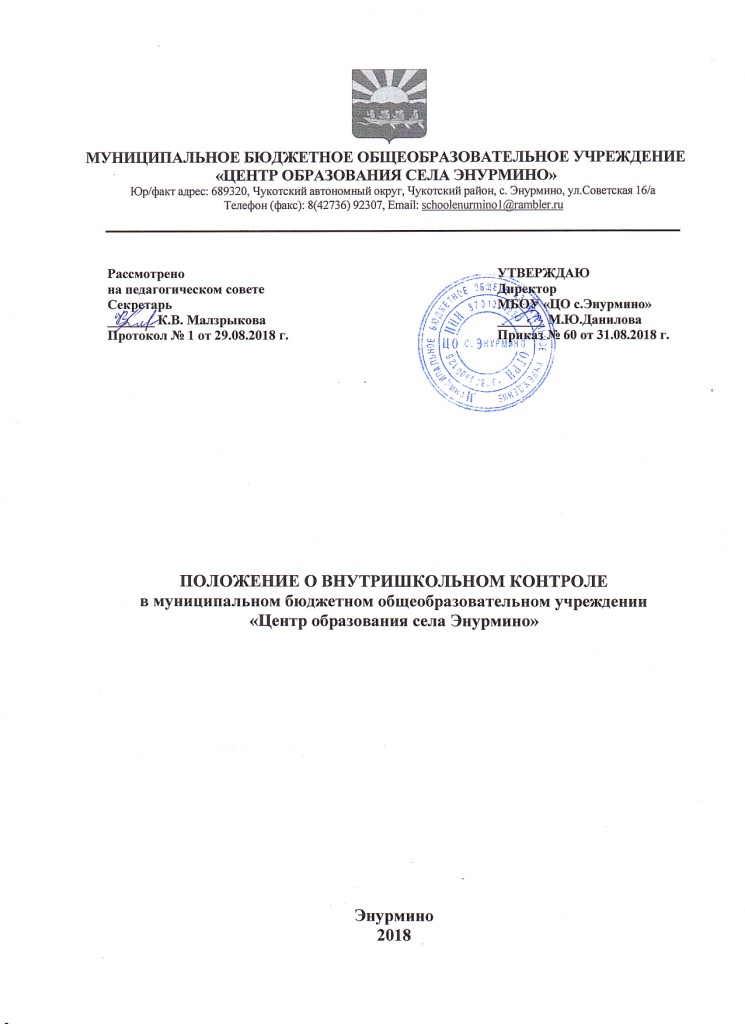 1. ОБЩИЕ ПОЛОЖЕНИЯ 1.1. Настоящее Положение о внутришкольном контроле в муниципальном бюджетном общеобразовательном учреждении «Центр образования села Энурмино» (далее – положение) разработано в соответствии со следующим: 1.1.1. Нормативными правовыми документами федерального уровня: - Федеральный закон от 29.12.2012 № 273-ФЗ «Об образовании в Российской Федерации»; - Федеральным государственным образовательным стандартом начального общего образования, утв. приказом Минобрнауки России от 06.10.2009 № 373; - Федеральным государственным образовательным стандартом основного общего образования, утв. приказом Минобрнауки России от 17.12.2010 № 1897; - Федеральным государственным образовательным стандартом среднего общего образования, утв. приказом Минобрнауки России от 17.05.2012 № 413; - Федеральным компонентом государственного образовательного стандарта, утв. приказом Минобразования России от 05.03.2004 № 1089; - Федеральным базисным учебным планом, утв. приказом Минобразования России от 09.03.2004 № 1312; - Порядок организации и осуществления образовательной деятельности по основным общеобразовательным программам, утв. приказом Минобрнауки России от 30.08.2013 № 1015; - СанПиН 2.4.2.2821-10 «Санитарно-эпидемиологические требования к учловиям и организации обучения в общеобразовательных учреждениях», утв. постановлением Главного санитарного врача РФ от 29.12.2010 № 189. 1.1.2. Локальными нормативными актами и документами образовательной организации (далее – ОО): - Уставом ОО; - Положением о внутренней системе оценки качества образования (далее – ВСОКО); - Положением о самообследовании; - Основной общеобразовательной программой по уровням общего образования; - Программой развития ОО; - Положением о педагогическом совете. 1.2. Настоящее Положение определяет содержание внутришкольного контроля (далее – ВШК) в муниципальном бюджетном общеобразовательном учреждении «Центр образования села Энурмино», регламентирует порядок его организации и проведение уполномоченными лицами. 1.3. Положение о ВШК разрабатывается и утверждается в установленном порядке. 1.4. В настоящем Положении в установленном порядке могут вноситься изменения и (или) дополнения. 2. ЦЕЛИ, ЗАДАЧИ И ПРИНЦИПЫ ВШК  2.1. Главной целью ВШК в муниципальном бюджетном общеобразовательном учреждении «Центр образования села Энурмино» является создание условий для эффективного функционирования ОО, обеспечения ее конкурентоспособности на рынке образовательных услуг. 2.2. Задачи ВШК: - оптимизация структуры управления ОО; - обеспечение непрерывного профессионального развития кадров; - своевременное выявление и анализ рисков образовательной деятельности; - создание условий для обеспечения положительной динамики качества образовательных результатов учащихся. 2.3. Независимо от направления в процедурах ВШК реализуются принципы: - планомерности; - обоснованности; - полноты контрольно-оценочной информации; - открытости; - результативности; - непрерывности. 2.4. Ежегодному обязательному планированию подлежит ВШК реализации основной общеобразовательной программы (далее – ООП). План ВШК реализации ООП является частью годового плана работы ОО. 2.5. ВШК ресурсного обеспечения образовательной деятельности проводят в объеме, необходимом для подготовки отчета о самообследовании. 3. СТРУКТУРА ВШК3.1. Функции ВШК: - информационно-аналитическая; - контрольно-диагностическая; - коррективно-регулятивная; - стимулирующая. 3.2. Направления ВШК: - соблюдение действующего законодательства; - соблюдение устава, Правил внутреннего распорядка, локальных нормативных актов; - процесс и результаты реализации ООП; - эффективность дополнительных образовательных услуг; - качество ресурсного обеспечения образовательной деятельности. 3.2.1. Ежедневному обязательному планированию подлежит ВШК реализации ООП. План ВШК реализации ООП является частью годового плана работы ОО. 3.2.2. ВШК ресурсного обеспечения образовательной деятельности проводят в объеме, необходимом для подготовки отчета о самообследовании. 3.3. Субъекты ВШК: - руководитель ОО и его заместители; - должностные лица согласно должностным инструкциям; - педагоги.  4. ВИДЫ И МЕТОДЫ ВШК4.1. ВШК может быть плановым и оперативным. В плановом и оперативном контроле реализуют виды ВШК: - комплексный контроль; - фронтальный контроль; - тематический контроль. 4.2. Формы ВШК: - классно-обобщающий; - тематически-обобщающий; - предметно-обобщающий; - обзорный;- персональный. 4.3. Методы ВШК: Экспертиза документов: - локальных нормативных актов; - программно-методической документации педагогических работников; - учебной документации обучающихся; - журнала успеваемости; - журнала внеурочной деятельности/факультативов; - дневников учащихся. Посещение/просмотр видеозаписи учебных занятий и мероприятий: - уроков; - курсов внеурочной деятельности; - внеурочных мероприятий. Изучение мнений: - индивидуальные беседы; - анкетирование. Диагностики/контрольные срезы: - административные контрольные письменные работы; - онлайн-тесты. 5. ПОРЯДОК ПРОВЕДЕНИЯ ВШК5.1. ВШК в ОО осуществляется: - в соответствии с годовым планом работы ОО/планом ВШК; - на основании обращений участников образовательных отношений. 5.2. ВШК осуществляют: - в плановом режиме субъект (контролирующий), определенный в плане ВШК; - при оперативном контроле – лицо/групп лиц, назначаемое(ая) руководителем МО. - к участию в контроле могут привлекаться эксперты из числа научно-педагогической общественности региона. Контроль проводится в соответствии с планом, разрабатываемым заместителем руководителя ОО по оценке качества и утвержденным распорядительным актом руководителя ОО. 5.3. Результаты ВШК оформляют в виде итогового документа: справки, аналитического доклада. 5.4. Процедура представления результатов ВШК включает: - ознакомление объекта ВШК (если это физическое лицо) с темой, содержанием и задачами ВШК; - доведение до объекта ВШК (если это физическое лицо) информации о результатах. 5.5. По итогам ВШК организуется обсуждение материалов с целью принятия решений:- о проведении повторного контроля с привлечением специалистов-экспертов; - поощрение работников; - привлечении к дисциплинарной ответственности должностных лиц; - иных решениях в пределах компетенции ОО. 6. СВЯЗЬ ВШК, ВСОКО И САМООБСЛЕДОВАНИЯ6.1. Внутришкольный контроль осуществляется с использованием информации ВСОКО. 6.2. Должностные лица одновременно могут выступать и субъектами ВСОКО, и субъектами ВШК. 6.3. Информация по итогам оценки содержания, условий реализации и результатов освоения учащимися образовательных программ используется как средство ВШК. 6.4. Субъекты ВШК организуют подготовку отчета о самообследовании и обеспечивают его соответствие Федеральным требованиям. 7. ДОКУМЕНТАЦИОННОЕ СОПРОВОЖДЕНИЕ ВШК 7.1. Документационное сопровождение ВШК в ОО включает следующие организационно-распорядительные документы: - распорядительный акт об утверждении годового плана ВШК; - план-задание на проведение оперативного контроля; - итоговый документ: справку, аналитический доклад. 7.2. Документация хранится в соответствии с номенклатурой дел.